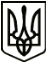 МЕНСЬКА МІСЬКА РАДА(шістнадцята сесія восьмого скликання) РІШЕННЯ25 січня  2022 року	м. Мена	№ 10Про організацію наданнясоціальних послугЗ метою  організації надання соціальних послуг  КУ «Територіальний центр соціального обслуговування ( надання соціальних послуг)» Менської міської ради, керуючись  Законом України « Про місцеве самоврядування в Україні» та Законом України «Про  соціальні послуги»,  Менська міська радаВИРІШИЛА:1. Затвердити Положення про надання платних соціальних послуг КУ «Територіальний центр соціального обслуговування (надання соціальних послуг)» Менської міської ради згідно додатку 12. Затвердити тарифи на соціальні послуги, які надаються КУ «Територіальний центр соціального обслуговування (надання соціальних послуг)» Менської міської ради згідно додатку 23. Контроль за виконанням рішення покласти на заступника міського голови з питань діяльності виконавчих органів ради В.В.Прищепу.Міський голова	Геннадій ПРИМАКОВ